The owner / occupier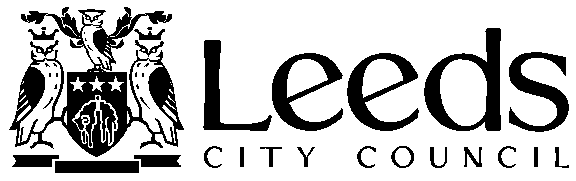 	Connecting Leeds team	8th Floor East	Merrion House	110 Merrion Centre	Leeds LS2 8BB                                 connectingleeds@leeds.gov.uk2nd August 2022Dear Resident,We are writing to advise that following consultation in summer 2019, works will begin at the Dyneley Arms junction during the week commencing Tuesday 30th August 2022. Initially, works will include inspections and surveys to ensure that a safe working area can be created. The site compound will be set-up during the week commencing Monday 5th September, with the main work starting during the week commencing Monday 12th September. Unfortunately, other work in the area has not allowed us to start during the summer holidays.To improve safety and reduce delays, we will be upgrading the existing signalised junction with a ‘smart’ signalling system, including introducing crossing facilities outside the Dyneley Arms on both the A660 and the A658. There will also be carriageway widening on the A658 to realign the dedicated left turn lane on to the A660. Dedicated right turn lanes will also be provided on all arms of the junction. To complete the project new tarmac will be laid. Works at this location will take approximately six months to complete. Details of the scheme, including previous consultation materials, can be found at Bit.ly/DyneleyArms. We will also keep you informed if we expect any disruption as to the scheme progress.Contact us
The Connecting Leeds team at Leeds City Council are working on plans to transform travel in Leeds for people like you – people who live, work in and visit our city.  
We are keen to answer your questions and consider your comments. If you have any questions, please contact us by email and we will get back to you. You can also ask to be added to our mailing list to be kept informed of our work:Email connectingleeds@leeds.gov.uk Yours faithfullyConnecting Leeds teamLeeds City Council